Отчето проведении учебной пожарной тревоги в ГБУ РД «РЦДПОВ» в рамках запланированных профилактических мероприятий Годом культуры безопасности в МО «Город Кизилюрт»Мы, нижеподписавшаяся комиссия, в составе: начальник штаба - Саидбеков И.С.,  председатель эвакуационной комиссии - Омарилова Э.А.; члены комиссии -     Гаджиева Г.А., Забитова С.П., Чаландарова З. А. и Хайбулаев Х.М. направляем отчет о том, что в соответствии с планом основных мероприятий, проводимых администрацией МО «Город Кизилюрт» в 2018 году в области предупреждения и ликвидации чрезвычайных ситуаций, обеспечения пожарной безопасности людей на водных объектах. 08.06.2018 года 11 часов  осуществлена практическая отработка планов эвакуации и действий обслуживающего персонала на случай возникновения пожара, согласно требованиям главы администрации МО «Город Кизилюрт» об «Организации учащихся и персонала сада из опасной зоны в безопасное место» 26.01.2018 года за № 01-20/133, а также в соответствии с распоряжением главы администрации МО «Город Кизилюрт» «О проведении Года культуры безопасности на территории РД» от 01.02.2018 года № 11-Р.  	Предполагаемый очаг возгорания находился на втором этаже в правом крыле здания. В результате проведенной учебной тревоги было эвакуировано: сотрудники Центра – 41 чел., подопечных Центра – 33 чел., родителей подопечных Центра (сопровождающие на процедуры) – 4 человека. Учебная тревога была осуществлена подачей сигнала с ПКП охранно- голосовой и звуковой пожарной сигнализации «Сигнал-20» «Внимание пожарная тревога!». Эвакуация производилась с трех выходов. После эвакуации во дворе Центра на расстоянии 20 метров от здания на построении был произведен подсчет подопечных по журналу посещаемости и сотрудников учреждения, а также проведен инструктаж о необходимых дополнительных действиях при чрезвычайных ситуациях. Общее время эвакуации заняло 1 мин 45 секунд. Оценка правильности действий участников тренировки - «хорошо». Директор ГБУ РД «РЦДПОВ в МО «Город Кизилюрт» М.Г. Гаджиев                                                              Фотоотчет мероприятия прилагается 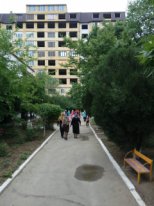 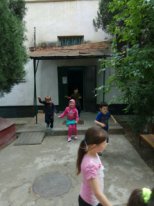 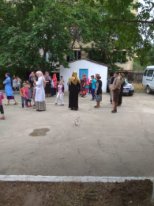 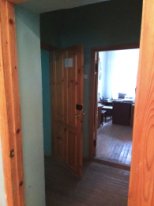 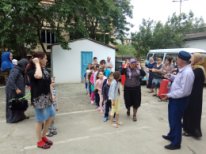 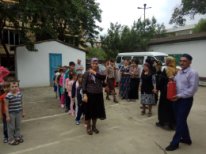 